ԿԱՊԱՆ ՀԱՄԱՅՆՔԻ ՂԵԿԱՎԱՐ ԱՇՈՏ ՀԱՅՐԱՊԵՏՅԱՆԻ ՇՆՈՐՀԱՎՈՐԱԿԱՆ ՈՒՂԵՐՁԸ 2017-2018 ՈՒՍՏԱՐՎԱ ՎԵՐՋԻՆ ԶԱՆԳԻ ԿԱՊԱԿՑՈՒԹՅԱՄԲՍիրելի՛ շրջանավարտներ
Հարգելի՛ մանկավարժներ եւ ծնողներ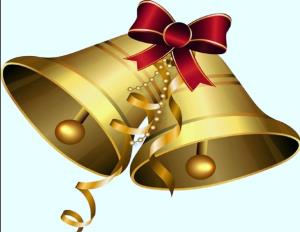 Ընդունեք իմ ջերմ շնորհավորանքները՝ ամենքիդ համար սպասված եւ հուզումնառատ այս տոնի՝ «Վերջին զանգի» կապակցությամբ։Սիրելի՛ շրջանավարտներ, այսօր ձեզ համար  վերջին անգամ հնչող դպրոցական զանգի ղողանջներն   ավետում են ե՛ւ կյանքի կարեւորագույն փուլը հաջողությամբ ավարտելը, ե՛ւ նոր ու բազում ծրագրերով լեցուն ճանապարհի սկիզբը։Ետեւում թողնելով դպրոցական նստարանը, անմոռանալի ընկերության դրված հիմքերը,  աղմկոտ դասամիջոցները՝ առջեւում դեռ քննությունների պատասխանատու պահն է՝ ոմանց համար՝ ավարտական, ոմանց համար՝ կրթության նոր փուլի մեկնարկի։ Մաղթում եմ, որ  արժանապատվորեն թերթեք նաեւ այդ էջը, քանզի ձեր այսօրվա հաջողությունները մեր երկրի, մեր քաղաքի վաղվա կայունությունն ու զարգացումն են։ Իսկ դրանից հետո  առավել հետաքրքիր ուղին է՝  լի վառ հեռանկարներով, ինքնադրսեւորման հնարավորություններով։Ցանկանում եմ, որ դպրոցում ձեռքբերած գիտելիքները, հմտությունները, փորձն ու խրատները, ինչպես նաեւ ստացած սերն ու ջերմությունն օգնեն ձեզ՝ իրականացնելու ապագայի նպատակները, ցանկանում եմ նաեւ, որ ձեր կյանքի հետագա ընթացքում քայլեք անվախորեն եւ վստահ, համառ աշխատասիրությամբ՝ չընկրկելով դժվարություններից, հավատալով ձեր ուժերին։ Թո՛ղ իրականանան այսօր ձեր մտքում պահված բոլոր գեղեցիկ ու բարի իղձերը, թո՛ղ երազանքներին հասնելու ճանապարհը հնարավորինս  հարթ լինի, թո՛ղ որ դառնաք մեր հայրենիքի համար արժանավոր քաղաքացիներ՝ անկախ ընտրած ճանապարհից՝ հպարտություն բերելով նաեւ մեր հայրենի Կապանին։Թո՛ղ որ այսօր հնչող բոլոր մաղթանքներն ու օրհնանքներն ի կատար ածվեն՝ հանուն ձեր լուսավոր, խաղաղ,  բարեկեցիկ ապագայի։Բարի՛ երթ 2018 թվականի բոլոր շրջանավարտներին։